Smil og pilEvaluering av: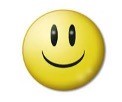 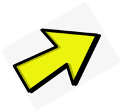 